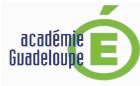 PLAN DE FORMATION ECONOMIE – DROIT : CLASSE DE SECONDE PROFESSIONNELLEPLAN DE FORMATION ECONOMIE – DROIT : CLASSE DE SECONDE PROFESSIONNELLEPLAN DE FORMATION ECONOMIE – DROIT : CLASSE DE SECONDE PROFESSIONNELLEPLAN DE FORMATION ECONOMIE – DROIT : CLASSE DE SECONDE PROFESSIONNELLEPLAN DE FORMATION ECONOMIE – DROIT : CLASSE DE SECONDE PROFESSIONNELLEPLAN DE FORMATION ECONOMIE – DROIT : CLASSE DE SECONDE PROFESSIONNELLEPLAN DE FORMATION ECONOMIE – DROIT : CLASSE DE SECONDE PROFESSIONNELLEPartiePériodeThèmeAxes de réflexionChamps de connaissancesVérification des acquisPréparation à l’épreuveECOSep1 – 1LES METIERS ET LE CONTEXTE PROFESSIONNELLes métiers et les emplois du secteur professionnel correspondant à la spécialité du diplômeLa notion de secteur d’activité La notion de branche professionnelleLa notion de métierLa notion de qualificationLes niveaux de formationLes diplômes et les titres professionnels La professionnalisation  EVALUATIONEtude de documents :MétiersPartenaires institutionnelsPartie 1 :LE CONTEXTE  ECONOMIQUE DE L’ACTIVITE PROFESSIONNELLESep1 – 1LES METIERS ET LE CONTEXTE PROFESSIONNELLes métiers et les emplois du secteur professionnel correspondant à la spécialité du diplômeLa notion de secteur d’activité La notion de branche professionnelleLa notion de métierLa notion de qualificationLes niveaux de formationLes diplômes et les titres professionnels La professionnalisation  EVALUATIONEtude de documents :MétiersPartenaires institutionnelsPartie 1 :LE CONTEXTE  ECONOMIQUE DE L’ACTIVITE PROFESSIONNELLESep1 – 1LES METIERS ET LE CONTEXTE PROFESSIONNELLe contexte institutionnel du domaine professionnel concernéLes chambres consulairesLes organisations professionnelles patronales, syndicales ou associativesLes collectivités et les administrations publiques EVALUATION(recherche documentaire et tableau d’analyse)Partie 1 :LE CONTEXTE  ECONOMIQUE DE L’ACTIVITE PROFESSIONNELLEOctNov1 – 2LES ORGANISATIONSLes différentes organisationsLa diversité des organisationsLes entreprises, les organisations publiques, les organisations à but non lucratifPartie 1 :LE CONTEXTE  ECONOMIQUE DE L’ACTIVITE PROFESSIONNELLEOctNov1 – 2LES ORGANISATIONSFinalités et objectifs des organisationsLa satisfaction de besoins économiques et sociaux Les principes et les missions de service public,La défense d’un intérêt commun La production de biens et/ou de services marchands ou non marchandsLa création de richesse Partie 1 :LE CONTEXTE  ECONOMIQUE DE L’ACTIVITE PROFESSIONNELLEOctNov1 – 2LES ORGANISATIONSLes acteurs dans les organisationsLes partenaires des organisationsLes différents acteurs et leurs rôlesLes partenaires et leurs rôlesEVALUATIONPartie 1 :LE CONTEXTE  ECONOMIQUE DE L’ACTIVITE PROFESSIONNELLEDéc1 – 3LES ENTREPRISESLes différents types d’entreprisesLa typologie des entreprisesLes formes et statuts juridiques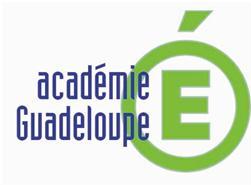 PLAN DE FORMATION ECONOMIE – DROIT : CLASSE DE SECONDE PROFESSIONNELLEPLAN DE FORMATION ECONOMIE – DROIT : CLASSE DE SECONDE PROFESSIONNELLEPLAN DE FORMATION ECONOMIE – DROIT : CLASSE DE SECONDE PROFESSIONNELLEPLAN DE FORMATION ECONOMIE – DROIT : CLASSE DE SECONDE PROFESSIONNELLEPLAN DE FORMATION ECONOMIE – DROIT : CLASSE DE SECONDE PROFESSIONNELLEPLAN DE FORMATION ECONOMIE – DROIT : CLASSE DE SECONDE PROFESSIONNELLEPLAN DE FORMATION ECONOMIE – DROIT : CLASSE DE SECONDE PROFESSIONNELLEPLAN DE FORMATION ECONOMIE – DROIT : CLASSE DE SECONDE PROFESSIONNELLEPLAN DE FORMATION ECONOMIE – DROIT : CLASSE DE SECONDE PROFESSIONNELLEPLAN DE FORMATION ECONOMIE – DROIT : CLASSE DE SECONDE PROFESSIONNELLEPartiePériodeThèmeAxes de réflexionChamps de connaissancesVérification des acquisVérification des acquisPréparation à l’épreuvePréparation à l’épreuvePréparation à l’épreuveJanPFMP N°1  (3 SEMAINES)PFMP N°1  (3 SEMAINES)PFMP N°1  (3 SEMAINES)PFMP N°1  (3 SEMAINES)PFMP N°1  (3 SEMAINES)PFMP N°1  (3 SEMAINES)PFMP N°1  (3 SEMAINES)PFMP N°1  (3 SEMAINES)FévMars2-1LA PLACE DU DROIT DANS L’ORGANISATION DE LA VIE PUBLIQUE ET DES RELATIONS SOCIALESLes fonctions et caractères du droitL’objet du droitLa règle de droit et le droit objectifLes droits subjectifsPARTIE 2 :LE CADRE JURIDIQUE  DE L’ORGANISATION SOCIALEFévMars2-1LA PLACE DU DROIT DANS L’ORGANISATION DE LA VIE PUBLIQUE ET DES RELATIONS SOCIALESLes droits fondamentaux, les devoirs, les obligationsLes droits de l’hommeLes libertés fondamentalesLes devoirs et les obligations PARTIE 2 :LE CADRE JURIDIQUE  DE L’ORGANISATION SOCIALEFévMars2-1LA PLACE DU DROIT DANS L’ORGANISATION DE LA VIE PUBLIQUE ET DES RELATIONS SOCIALESLes sources du droitLes sources directes  Les sources indirectesLa hiérarchie des normesEVALUATIONEVALUATIONPARTIE 2 :LE CADRE JURIDIQUE  DE L’ORGANISATION SOCIALEMarsAvril2-2LES SUJETSDU DROIT ET LEURS PREROGATIVESLes titulaires des droits subjectifsLa personnalité juridique et les personnes physiques et moralesLes attributs des personnes juridiquesPARTIE 2 :LE CADRE JURIDIQUE  DE L’ORGANISATION SOCIALEMarsAvril2-2LES SUJETSDU DROIT ET LEURS PREROGATIVESLa preuve des droits subjectifsLa charge de la preuveLes modes de preuveL’admissibilité de la preuvePARTIE 2 :LE CADRE JURIDIQUE  DE L’ORGANISATION SOCIALEMarsAvril2-2LES SUJETSDU DROIT ET LEURS PREROGATIVESLa responsabilitéLa responsabilitéLes fondements de la responsabilité civile Fiche de travail avant PFMP pour exploitation des cours futurs.Fiche de travail avant PFMP pour exploitation des cours futurs.Mai2.3LA MISE EN ŒUVRE DU DROITL’organisation judiciaireLes ordres judiciairesLes juridictions et leurs compétencesLes acteursEVALUATIONEVALUATIONFilm, visite et compte rendu structuréSujet d’examen N° 1Film, visite et compte rendu structuréSujet d’examen N° 1Film, visite et compte rendu structuréSujet d’examen N° 1JuinPFMP N°2  (3 SEMAINES)PFMP N°2  (3 SEMAINES)PFMP N°2  (3 SEMAINES)PFMP N°2  (3 SEMAINES)PFMP N°2  (3 SEMAINES)PFMP N°2  (3 SEMAINES)PFMP N°2  (3 SEMAINES)PFMP N°2  (3 SEMAINES)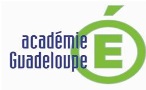 PLAN DE FORMATION ECONOMIE – DROIT : CLASSE DE PREMIERE PROFESSIONNELLEPLAN DE FORMATION ECONOMIE – DROIT : CLASSE DE PREMIERE PROFESSIONNELLEPLAN DE FORMATION ECONOMIE – DROIT : CLASSE DE PREMIERE PROFESSIONNELLEPLAN DE FORMATION ECONOMIE – DROIT : CLASSE DE PREMIERE PROFESSIONNELLEPLAN DE FORMATION ECONOMIE – DROIT : CLASSE DE PREMIERE PROFESSIONNELLEPLAN DE FORMATION ECONOMIE – DROIT : CLASSE DE PREMIERE PROFESSIONNELLEPLAN DE FORMATION ECONOMIE – DROIT : CLASSE DE PREMIERE PROFESSIONNELLEPLAN DE FORMATION ECONOMIE – DROIT : CLASSE DE PREMIERE PROFESSIONNELLEPLAN DE FORMATION ECONOMIE – DROIT : CLASSE DE PREMIERE PROFESSIONNELLEPLAN DE FORMATION ECONOMIE – DROIT : CLASSE DE PREMIERE PROFESSIONNELLEPLAN DE FORMATION ECONOMIE – DROIT : CLASSE DE PREMIERE PROFESSIONNELLEPartiePériodeThèmeAxes de réflexionChamps de connaissancesChamps de connaissancesVérification des acquisVérification des acquisPréparation à l’épreuvePréparation à l’épreuvePréparation à l’épreuveECOSepOct4 – 1LA PRODUCTION ET L’ORGANISATION DU TRAVAILLes facteurs de production et leurcombinaisonLa productivitéLe facteur travailLe facteur capitalLe progrès technique et l’innovation Les déterminants de la productivité Le mode de calcul de la productivité des facteursLe facteur travailLe facteur capitalLe progrès technique et l’innovation Les déterminants de la productivité Le mode de calcul de la productivité des facteursEVALUATIONEVALUATIONTest de positionnement (connaissances)Test de positionnement (connaissances)Test de positionnement (connaissances)PARTIE 4LA CREATION DE RICHESSESepOct4 – 1LA PRODUCTION ET L’ORGANISATION DU TRAVAILLes facteurs de production et leurcombinaisonLa productivitéLe facteur travailLe facteur capitalLe progrès technique et l’innovation Les déterminants de la productivité Le mode de calcul de la productivité des facteursLe facteur travailLe facteur capitalLe progrès technique et l’innovation Les déterminants de la productivité Le mode de calcul de la productivité des facteursEVALUATIONEVALUATIONTest de positionnement (connaissances)Test de positionnement (connaissances)Test de positionnement (connaissances)PARTIE 4LA CREATION DE RICHESSESepOct4 – 1LA PRODUCTION ET L’ORGANISATION DU TRAVAILL’organisation de la productionLes alternatives en matière d’organisation de la production.La production à flux tenduLa sous-traitanceLes alternatives en matière d’organisation de la production.La production à flux tenduLa sous-traitancePARTIE 4LA CREATION DE RICHESSESepOct4 – 1LA PRODUCTION ET L’ORGANISATION DU TRAVAILL’organisation du travailLes principes de l’organisation du travailLes moyens : standardisation et spécialisation - polyvalence et flexibilitéLes principes de l’organisation du travailLes moyens : standardisation et spécialisation - polyvalence et flexibilitéFiche de travail avant PFMP pour exploitation des cours futurs.Fiche de travail avant PFMP pour exploitation des cours futurs.PARTIE 4LA CREATION DE RICHESSESepOct4 – 1LA PRODUCTION ET L’ORGANISATION DU TRAVAILLes facteurs de production et leurcombinaisonLe facteur travailLe facteur capitalLe progrès technique et l’innovation Le facteur travailLe facteur capitalLe progrès technique et l’innovation EVALUATIONEVALUATIONNov PFMP N°3  (4 SEMAINES)PFMP N°3  (4 SEMAINES)PFMP N°3  (4 SEMAINES)PFMP N°3  (4 SEMAINES)PFMP N°3  (4 SEMAINES)PFMP N°3  (4 SEMAINES)PFMP N°3  (4 SEMAINES)PFMP N°3  (4 SEMAINES)PFMP N°3  (4 SEMAINES)DROIT3 – 1LES RESSOURCES HUMAINESLe management des ressources humainesLes objectifs du management des ressources humainesLa motivation au travail Les styles de directionLa communication interne dans les organisationsLes objectifs du management des ressources humainesLa motivation au travail Les styles de directionLa communication interne dans les organisationsExploitation des fichesExploitation des fichesExploitation des fichesPARTIE 3LES RELATIONS SOCIALES DANS LES ORGANISATIONS3 – 1LES RESSOURCES HUMAINESLe management des ressources humainesLes objectifs du management des ressources humainesLa motivation au travail Les styles de directionLa communication interne dans les organisationsLes objectifs du management des ressources humainesLa motivation au travail Les styles de directionLa communication interne dans les organisationsExploitation des fichesExploitation des fichesExploitation des fichesPARTIE 3LES RELATIONS SOCIALES DANS LES ORGANISATIONS3 – 1LES RESSOURCES HUMAINESLe recrutementL’ajustement entre ressources actuelles et besoins futursLes modes de recrutementLe principe de non-discrimination à l’embaucheL’ajustement entre ressources actuelles et besoins futursLes modes de recrutementLe principe de non-discrimination à l’embauche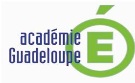 PLAN DE FORMATION ECONOMIE – DROIT : CLASSE DE PREMIERE PROFESSIONNELLEPLAN DE FORMATION ECONOMIE – DROIT : CLASSE DE PREMIERE PROFESSIONNELLEPLAN DE FORMATION ECONOMIE – DROIT : CLASSE DE PREMIERE PROFESSIONNELLEPLAN DE FORMATION ECONOMIE – DROIT : CLASSE DE PREMIERE PROFESSIONNELLEPLAN DE FORMATION ECONOMIE – DROIT : CLASSE DE PREMIERE PROFESSIONNELLEPLAN DE FORMATION ECONOMIE – DROIT : CLASSE DE PREMIERE PROFESSIONNELLEPLAN DE FORMATION ECONOMIE – DROIT : CLASSE DE PREMIERE PROFESSIONNELLEPartiePériodeThèmeAxes de réflexionChamps de connaissancesVérification des acquisPréparation à l’épreuveDROITFévMars3 – 2LE DEROULEMENT DE CARRIERELe contrat de travailLe contrat de travail La notion de clause particulière Les principaux types de contrat de travail La  rupture du contrat de travailExploitation des fichesEVALUATIONPARTIE 3 :LES RELATIONS SOCIALES DANS LES ORGANISATIONSFévMars3 – 2LE DEROULEMENT DE CARRIERELe contrat de travailLe contrat de travail La notion de clause particulière Les principaux types de contrat de travail La  rupture du contrat de travailExploitation des fichesEVALUATIONPARTIE 3 :LES RELATIONS SOCIALES DANS LES ORGANISATIONSFévMars3 – 2LE DEROULEMENT DE CARRIERELa durée du travail
Le temps de travail Les temps de repos et les congésPARTIE 3 :LES RELATIONS SOCIALES DANS LES ORGANISATIONSFévMars3 – 2LE DEROULEMENT DE CARRIERELa rémunération
La politique de rémunération de l’entrepriseLe cadre juridique de la rémunérationPARTIE 3 :LES RELATIONS SOCIALES DANS LES ORGANISATIONSFévMars3 – 2LE DEROULEMENT DE CARRIERELa formationLes objectifs et les modalités de la formation du personnelFiche de travail pour exploitation des cours futursSujet d’examen N° 2AvrilPFMP N°4  (4 SEMAINES)PFMP N°4  (4 SEMAINES)PFMP N°4  (4 SEMAINES)PFMP N°4  (4 SEMAINES)PFMP N°4  (4 SEMAINES)ECOMai4 - 2LA CREATION DE RICHESSE PAR L’ENTREPRISELa valeur ajoutéeLes enjeux du partage de la valeur ajoutéeLa notion de valeur ajoutée et son calculLes consommations intermédiairesLes bénéficiaires du partage de la valeur ajoutéeL’évolution du partage de la valeur ajoutéeExploitation des fichesEVALUATIONPARTIE 4 :LA CREATION DE RICHESSEMai4 - 2LA CREATION DE RICHESSE PAR L’ENTREPRISELa valeur ajoutéeLes enjeux du partage de la valeur ajoutéeLa notion de valeur ajoutée et son calculLes consommations intermédiairesLes bénéficiaires du partage de la valeur ajoutéeL’évolution du partage de la valeur ajoutéeExploitation des fichesEVALUATIONPARTIE 4 :LA CREATION DE RICHESSEMai4 - 2LA CREATION DE RICHESSE PAR L’ENTREPRISELa performance, la rentabilité et la croissance de l’entrepriseLa performance de l’entrepriseLa croissance de l’entreprise et ses modalités : croissance interne, croissance externePARTIE 4 :LA CREATION DE RICHESSE4 – 3LA CROISSANCE ET LE DEVELOPPEMENT ECONOMIQUELa croissance économique et ses indicateursLes finalités de la croissanceLe niveau de vieLa notion de pouvoir d’achatLe PIB comme indicateur de la croissance  économique et ses limitesEVALUATIONDéveloppement structuré sur la croissance de l’entreprisePARTIE 4 :LA CREATION DE RICHESSE4 – 3LA CROISSANCE ET LE DEVELOPPEMENT ECONOMIQUELe développement durableLa notion de développementLes indicateurs de développement (IDH)La durabilité du développementDROITJuin3 -3LES RELATIONS COLLECTIVES AU TRAVAILLa négociation collectiveLes parties prenantes de la négociation collectiveL’obligation de négocierLes conventions et les accords collectifsLes accords d’entreprisePARTIE 3 :LES RELATIONS SOCIALES DANS LES ORGANISATIONSJuin3 -3LES RELATIONS COLLECTIVES AU TRAVAILLa négociation collectiveLes parties prenantes de la négociation collectiveL’obligation de négocierLes conventions et les accords collectifsLes accords d’entreprisePARTIE 3 :LES RELATIONS SOCIALES DANS LES ORGANISATIONSJuin3 -3LES RELATIONS COLLECTIVES AU TRAVAILLa représentation des salariésLa représentation individuelleLa représentation collectiveSujet d’examen N° 3PARTIE 3 :LES RELATIONS SOCIALES DANS LES ORGANISATIONSJuin3 -3LES RELATIONS COLLECTIVES AU TRAVAILLes conflits collectifsLa notion de conflit collectifLes différentes formes de conflit collectif et leurs conséquencesEVALUATION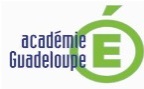 PLAN DE FORMATION ECONOMIE – DROIT : CLASSE DE TERMINALE PROFESSIONNELLEPLAN DE FORMATION ECONOMIE – DROIT : CLASSE DE TERMINALE PROFESSIONNELLEPLAN DE FORMATION ECONOMIE – DROIT : CLASSE DE TERMINALE PROFESSIONNELLEPLAN DE FORMATION ECONOMIE – DROIT : CLASSE DE TERMINALE PROFESSIONNELLEPLAN DE FORMATION ECONOMIE – DROIT : CLASSE DE TERMINALE PROFESSIONNELLEPLAN DE FORMATION ECONOMIE – DROIT : CLASSE DE TERMINALE PROFESSIONNELLEPLAN DE FORMATION ECONOMIE – DROIT : CLASSE DE TERMINALE PROFESSIONNELLEPartiePériodeThèmeAxes de réflexionChamps de connaissancesVérification des acquisPréparation à l’épreuveECOSep5 - 1LA NOTION DE MARCHELe marché et le principe de la concurrenceLa notion d’économie de marché Les composantes du marchéLes mécanismes de concurrenceExploitation des fichesEVALUATIONTest  de positionnementPartie  5 :L’ORGANISATION DES ECHANGESSep5 - 1LA NOTION DE MARCHELe marché et le principe de la concurrenceLa notion d’économie de marché Les composantes du marchéLes mécanismes de concurrenceExploitation des fichesEVALUATIONTest  de positionnementPartie  5 :L’ORGANISATION DES ECHANGESSep5 - 1LA NOTION DE MARCHELes structures, la diversité et le fonctionnement des marchésLa notion de structure de marchéLe marché de concurrence, le monopole, l’oligopoleLa notion d’équilibre de marché Le mécanisme de la fixation des prix sur le marchéL’internationalisation des marchésFiche de travail avant PFMP pour exploitation des cours futurs.Partie  5 :L’ORGANISATION DES ECHANGESOctPFMP N°5  (4 SEMAINES)PFMP N°5  (4 SEMAINES)PFMP N°5  (4 SEMAINES)PFMP N°5  (4 SEMAINES)PFMP N°5  (4 SEMAINES)Partie  5 :L’ORGANISATION DES ECHANGESNov5 - 1LA NOTION DE MARCHELa demande de biens et services par les ménages : la consommationLa consommation marchande et non marchandeL’évolution de la consommation des ménagesLe lien consommation-revenuSujet d’examen N° 4Partie 5 :L’ORGANISATION DES ECHANGESNovDéc5 – 2LE CADRE JURIDIQUE DES ECHANGESLes libertés économiques et le droit de propriétéLes éléments constitutifs La protection et les limites La propriété corporelle et incorporelleExploitation des fichesPartie 5 :L’ORGANISATION DES ECHANGESNovDéc5 – 2LE CADRE JURIDIQUE DES ECHANGESLes obligations et le contratLa notion d’obligationLa notion de contratLes conditions de validité d’un contratLes effets obligatoires du contratL’inexécution des contratsEVALUATIONFiche de travail avant PFMP pour exploitation des cours futurs.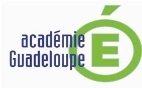 PLAN DE FORMATION ECONOMIE – DROIT : CLASSE DE TERMINALE PROFESSIONNELLEPLAN DE FORMATION ECONOMIE – DROIT : CLASSE DE TERMINALE PROFESSIONNELLEPLAN DE FORMATION ECONOMIE – DROIT : CLASSE DE TERMINALE PROFESSIONNELLEPLAN DE FORMATION ECONOMIE – DROIT : CLASSE DE TERMINALE PROFESSIONNELLEPLAN DE FORMATION ECONOMIE – DROIT : CLASSE DE TERMINALE PROFESSIONNELLEPLAN DE FORMATION ECONOMIE – DROIT : CLASSE DE TERMINALE PROFESSIONNELLEPLAN DE FORMATION ECONOMIE – DROIT : CLASSE DE TERMINALE PROFESSIONNELLEPartiePériodeThèmeAxes de réflexionChamps de connaissancesVérification des acquisPréparation à l’épreuveJanvPFMP N°6  (4 SEMAINES)PFMP N°6  (4 SEMAINES)PFMP N°6  (4 SEMAINES)PFMP N°6  (4 SEMAINES)PFMP N°6  (4 SEMAINES)PARTIE 6 :LA REGULARISATION ECONOMIQUEFév6 - 1LA REGULARISATION DU MARCHE PAR LE DROITLa régulation de la concurrenceLa réglementation de la concurrenceLe contrôle des concentrationsLa concurrence déloyaleExploitation des fichesDéveloppement structuré sur la concurrence déloyalePARTIE 6 :LA REGULARISATION ECONOMIQUEFév6 - 1LA REGULARISATION DU MARCHE PAR LE DROITLa protection du consommateurLa protection lors de la formation du contrat La protection  lors de l'exécution du contrat PARTIE 6 :LA REGULARISATION ECONOMIQUEMars6- 2LA REGULARISATION DE L’ACTIVITE ECONOMIQUE PAR LES AUTORITES PUBLIQUESLes politiques économiquesLa notion de politique économiqueLa lutte contre les déséquilibres (inflation et chômage)EVALUATIONPARTIE 6 :LA REGULARISATION ECONOMIQUEMarsAvril6-3LES REVENUS,  LEUR REPARTITION ET LA REDISTRIBUTIONLes revenus et leur répartitionLa notion de revenuLa typologie des revenusLes inégalités de revenu PARTIE 6 :LA REGULARISATION ECONOMIQUEMarsAvril6-3LES REVENUS,  LEUR REPARTITION ET LA REDISTRIBUTIONLa redistributionLes objectifs de la redistributionLes modalités de la redistributionSujet d’examen N ° 5